108年度嘉義市垂楊國小親職教育講座親愛的家長您好：   面對未來有競爭，有挑戰，孩子需要具備的不僅是能力，更重要的是特質與性情，為增進親職教育實施之效能，此次特別邀請嘉義縣太保國小退休校長江連君擔任講師，時間及主題如下，誠摯邀請您踴躍參加。#好康加碼：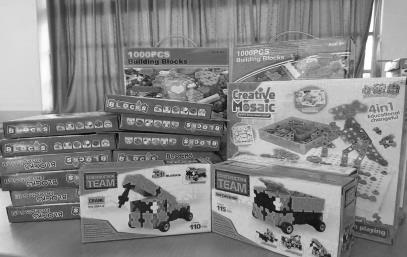 全程參與之家長，除可獲贈Q餅外，亦可領取摸彩券，參加益智玩具摸彩，獎項豐富，歡迎大家一起來！回條學校：               班級：           學生姓名：☑我要參加：參加家長姓名(                        )                聯絡電話(                        )  ◎請於11/25(一)前將報名表傳真到本校輔導室，或mail到承辦人信箱，感謝您！（傳真號碼：05-2854960，承辦人郵件信箱：lmgc5186@gmail.com）日期時間主題地點主講人11月30日(六)09:00~12：00面對未來，讓孩子是好樣垂楊國小視聽教室江連君校長